Year 3 Suggested Activities for Thursday 27th April 20239amReading, Spellings and Grammar: ReadingRead your reading scheme book or access some of our online books via: https://parents.fft.org.uk/ (password is: jdjxw3)Alternatively, read book from home and write a small book review. Grammar lesson – Punctuation Marks BBC Bitesize : https://www.bbc.co.uk/bitesize/topics/zvwwxnb/articles/zh6yp4j SpellingsGo to PurpleMash and carry out some activities around spelling in the English section. If you can look at words which have double letters in them. 10:00am Have a break! A snack, water and a run around!  11:00am Maths lesson: Introduction:Warm up your brain with some times table practise on PurpleMash or practise on https://www.timestables.co.uk/ choosing the times table you want to practice. Fractions Lesson:  What is a fraction?: https://www.bbc.co.uk/bitesize/topics/zhdwxnb/articles/zd8mt39 Ordering fractions: https://www.bbc.co.uk/bitesize/topics/zhdwxnb/articles/zvtgvwx Fractions on a number line: https://www.bbc.co.uk/bitesize/topics/zhdwxnb/articles/z4pyp4j Consolidation activity:NOTE FOR PARENTS: There is a free maths App called White Rose Maths – 1 minute maths.  This is a great App to practise counting skills as well as the four main operations.12:00pm Lunchtime 1:00pm – 2:00pm Science lesson:  Forces  Magnets! https://www.bbc.co.uk/bitesize/topics/znmmn39/articles/zhj9r2p  Work through the BBC Bitesize page about Magnets.andMoving on different surfaceshttps://www.bbc.co.uk/bitesize/topics/znmmn39/articles/zqxnhcw 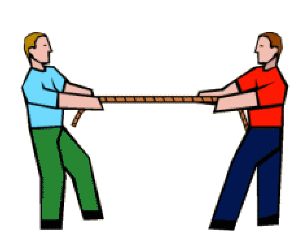 2:00pm – 3:00pm PE Lesson: Go outside and do something physical or join in with an online work out! Joe Wicks and Hey Duggee: https://www.youtube.com/watch?v=udgOXaw4jbI Or Joe Wicks Work out at the museum: https://www.youtube.com/watch?v=buLjq7QY3nU Or Joe Wicks Spiderman workout: https://www.youtube.com/watch?v=2X1p0Yd6WAo Other activities which you could exploreHave a look on the school website for other activities you could be doing. You can find these on your year group webpage, on the ‘Pupil Zone’ or in the ‘Zap the Gap’ sections. 